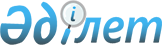 "Мүгедектер қатарындағы кемтар балаларды жеке оқыту жоспары бойынша үйде оқытуға жұмсаған шығындарын өндіріп алу туралы" Бородулиха аудандық мәслихатының 2016 жылғы 23 желтоқсандағы № 8-6-VI шешіміне өзгеріс енгізу туралы
					
			Күшін жойған
			
			
		
					Шығыс Қазақстан облысы Бородулиха аудандық мәслихатының 2019 жылғы 19 желтоқсандағы № 44-2-VI шешімі. Шығыс Қазақстан облысының Әділет департаментінде 2019 жылғы 30 желтоқсанда № 6466 болып тіркелді. Күші жойылды - Шығыс Қазақстан облысы Бородулиха аудандық мәслихатының 2021 жылғы 24 желтоқсандағы № 12-7-VII шешімімен
      Ескерту. Күші жойылды - Шығыс Қазақстан облысы Бородулиха аудандық мәслихатының 24.12.2021 № 12-7-VII шешімімен (алғашқы ресми жарияланған күнінен кейін күнтізбелік он күн өткен соң қолданысқа енгізіледі).
      ЗҚАИ-ның ескертпесі.
      Құжаттың мәтінінде түпнұсқаның пунктуациясы мен орфографиясы сақталған.
      "Құқықтық актілер туралы" Қазақстан Республикасының 2016 жылғы 6 сәуірдегі Заңының 50-бабының 2-тармағына, "Қазақстан Республикасындағы жергілікті мемлекеттік басқару және өзін-өзі басқару туралы" Қазақстан Республикасының 2001 жылғы 23 қаңтардағы Заңының 6-бабы 1-тармағының 15) тармақшасына сәйкес, Бородулиха аудандық мәслихаты ШЕШІМ ҚАБЫЛДАДЫ:
      1. "Мүгедектер қатарындағы кемтар балаларды жеке оқыту жоспары бойынша үйде оқытуға жұмсаған шығындарын өндіріп алу туралы" Бородулиха аудандық мәслихатының 2016 жылғы 23 желтоқсандағы № 8-6-VI (Нормативтік құқықтық актілерді мемлекеттік тіркеу тізілімінде 4858 нөмірімен тіркелген, "Аудан тынысы", "Пульс района" аудандық газеттерінде 2017 жылғы 3 ақпанда жарияланған) шешіміне келесі өзгеріс енгізілсін:
      1-тармақ мынадай редакцияда жазылсын:
      "1) Мүгедектер қатарындағы кемтар балаларды жеке оқыту жоспары бойынша үйде оқытуға жұмсаған шығындары оқу жылы ішінде ай сайын төрт айлық есептік көрсеткіш мөлшерінде өндіріп алынсын.".
      2. Осы шешім оның алғашқы ресми жарияланған күнінен кейін күнтізбелік он күн өткен соң қолданысқа енгізіледі.
					© 2012. Қазақстан Республикасы Әділет министрлігінің «Қазақстан Республикасының Заңнама және құқықтық ақпарат институты» ШЖҚ РМК
				
      Аудандық мәслихат хатшысы 

У. Майжанов
